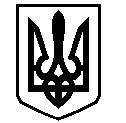 У К Р А Ї Н АВАСИЛІВСЬКА МІСЬКА РАДАЗАПОРІЗЬКОЇ ОБЛАСТІР О З П О Р Я Д Ж Е Н Н Яміського голови12 травня 2021                                                                                  		       № 86Про створення комісії з інвентаризації комунального майна, що згідно договору від 01 жовтня 1997 року передано в оренду ПРАТ «Василівкатепломережа»Відповідно до статті 42 Закону України «Про місцеве самоврядування в Україні», враховуючи Положення про інвентаризацію активів та зобов’язань, затвердженого наказом Міністерства фінансів України від 01.09.2014 р. №879, рішення четвертої (позачергової) сесії міської ради восьмого скликання від 25 лютого 2021 року № 45 «Про розмежування основних функцій щодо здійснення повноважень з управління об’єктами, що є комунальною власністю Василівської міської ради Запорізької області», розділ 6 Договору оренди від 01 жовтня 1997 року (зі змінами),ЗОБОВ’ЯЗУЮ:1. Створити спільну комісію з інвентаризації комунального майна (далі – Комісія), що згідно договору від 01 жовтня 1997 року (зі змінами) передано в оренду ПРАТ «Василівкатепломережа» у складі:Голова комісії:Бондаренко Олександр Сергійович – заступник міського голови з питань діяльності виконавчих органів ради.	Члени комісії: Крат Тетяна Ігорівна – головний спеціаліст відділу юридичного забезпечення, власності та персоналу апарату Василівської міської ради Запорізької області;Мягкий Олександр Анатолійович – головний інженер ПРАТ «Василівкатепломережа»;Тинкалюк Віталій Миколайович – головний бухгалтер ПРАТ «Василівкатепломережа»;Трипадуш Катерина Станіславівна – головний спеціаліст відділу бухгалтерського обліку, звітності та господарських питань Василівської міської ради Запорізької області.	2. Комісії протягом 15 календарних днів здійснити інвентаризацію комунального майна, що згідно договору від 01 жовтня 1997 року (зі змінами) передано в оренду ПРАТ «Василівкатепломережа», станом на 01 травня 2021 року та після проведення інвентаризації оформити належним чином інвентаризаційні описи,  висновки інвентаризаційної комісії.3. Комісії у 5-ти денний строк після закінчення інвентаризації передати матеріали інвентаризації на розгляд міському голові. 4. Контроль за виконанням даного розпорядження залишаю за собою.Перший заступник міського голови з питань діяльності виконавчих органів ради                                 Денис КАЛІНІН                                               Проєкт вносить Відділ юридичного забезпечення,власності та персоналу апарату міської радиГоловний спеціаліст відділу юридичногозабезпечення, власності та персоналу			                             	Тетяна КРАТАркуш погодження додається.